	Mrs. Celecia’s 1st Grade Homework Sheet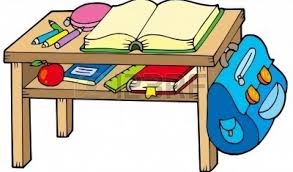 					Week of November 28-Dec 2MondayTuesdayWednesdayThursdayMath: 5-1Fundations:Math 5-2Fundations:Math 5-3Fundations:Math 5-4Fundations:Trick Words:You, your, they, was, one,saidBonus Letter:  ff,ll,ss and sometimes zzBooks we Read: Build Stamina: Read with a family memberall week and fill out chart